Приложение № 2 к паспорту доступности объекта социальной инфраструктурыот 08.04.2022г.№ п/пФотографияТерритория, прилегающая к зданию (участок)Территория, прилегающая к зданию (участок)1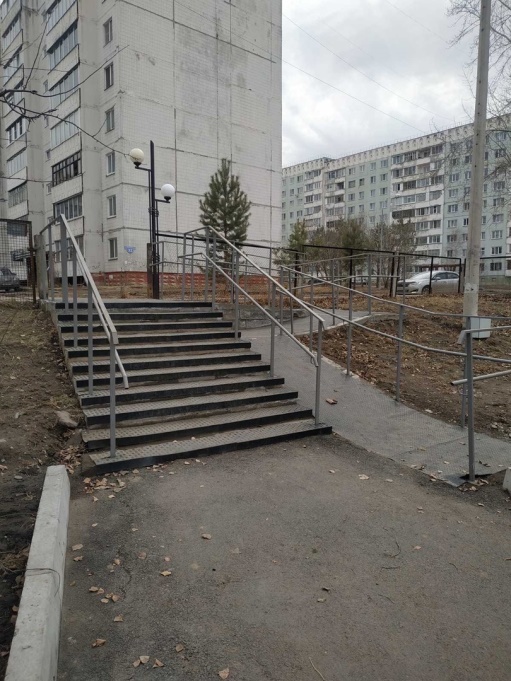 1.1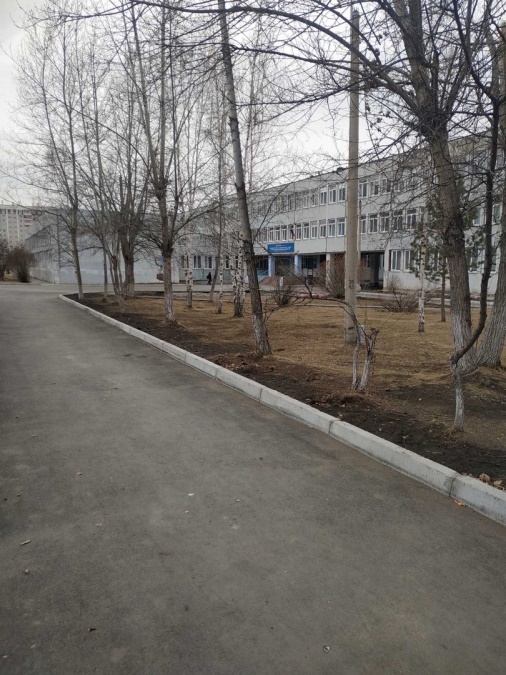 Вход (входы) в зданиеВход (входы) в здание2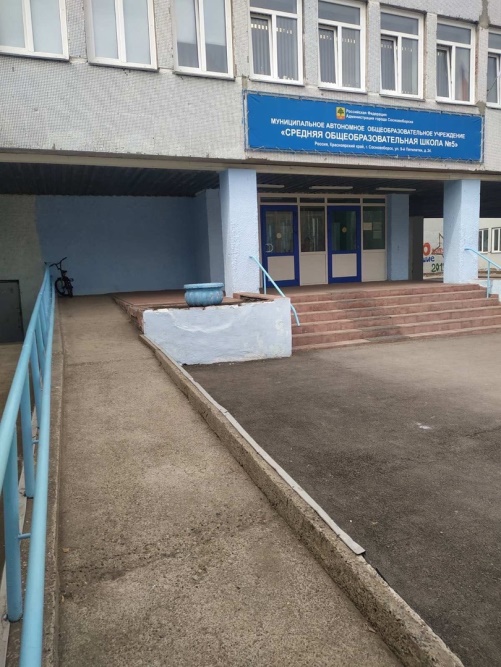 Путь (пути) движения внутри здания (в т.ч. пути эвакуации)Путь (пути) движения внутри здания (в т.ч. пути эвакуации)3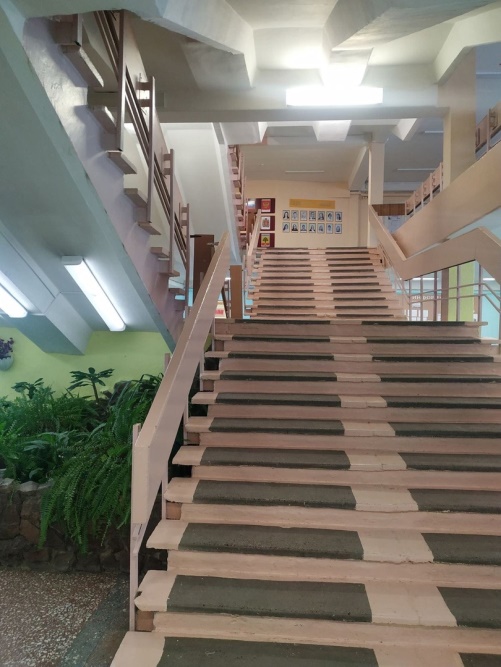 3.1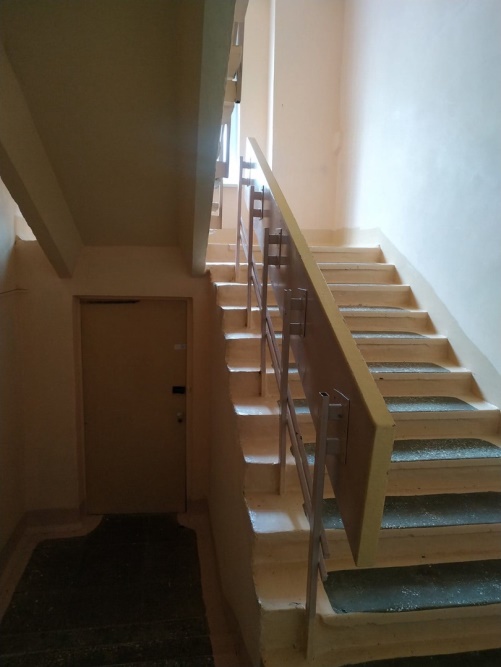 Зона целевого назначения здания (целевого посещения объекта)Зона целевого назначения здания (целевого посещения объекта)4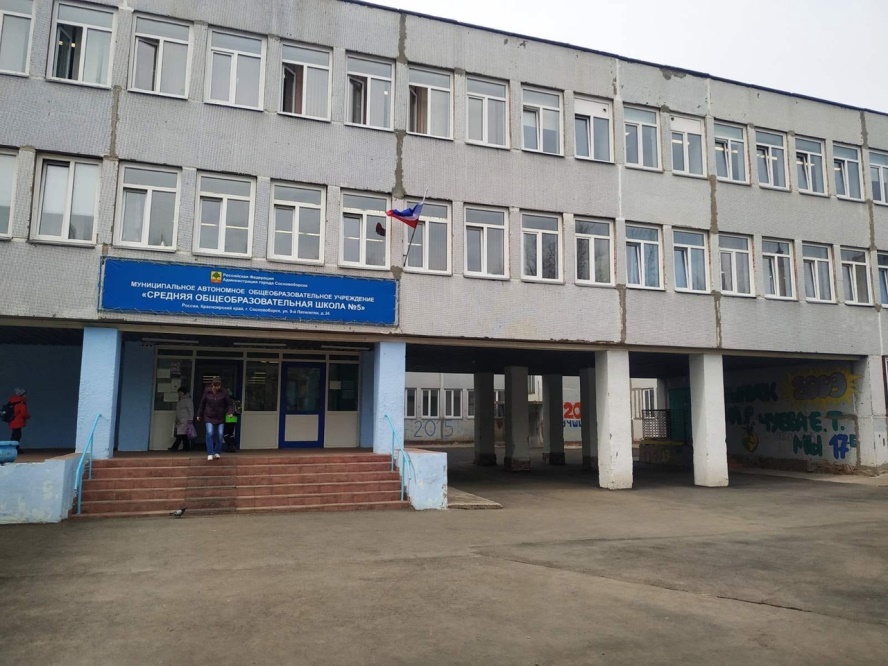 Санитарно-гигиенические помещенияСанитарно-гигиенические помещения5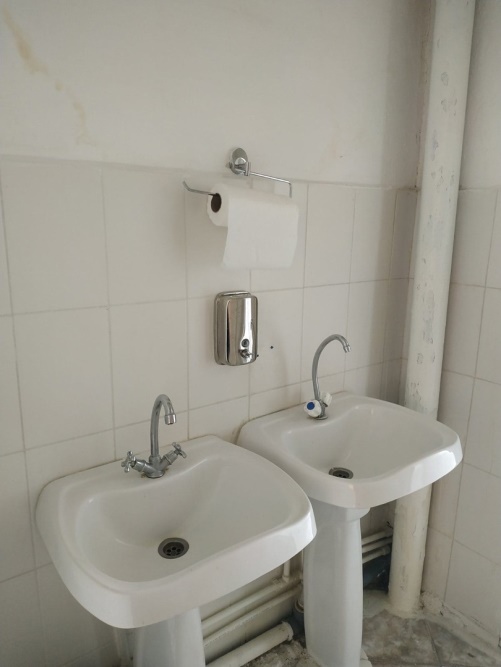 5.1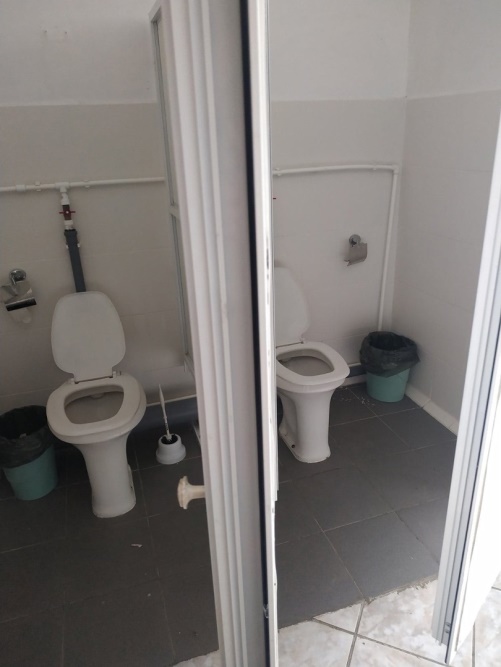 5.2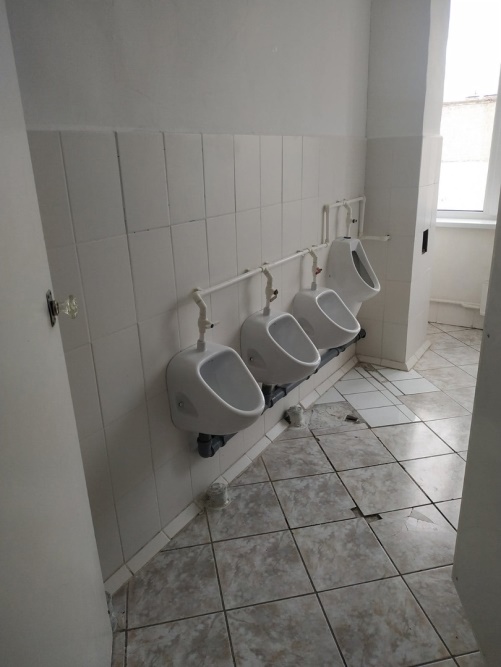 Система информации и связи (на всех зонах)Система информации и связи (на всех зонах)6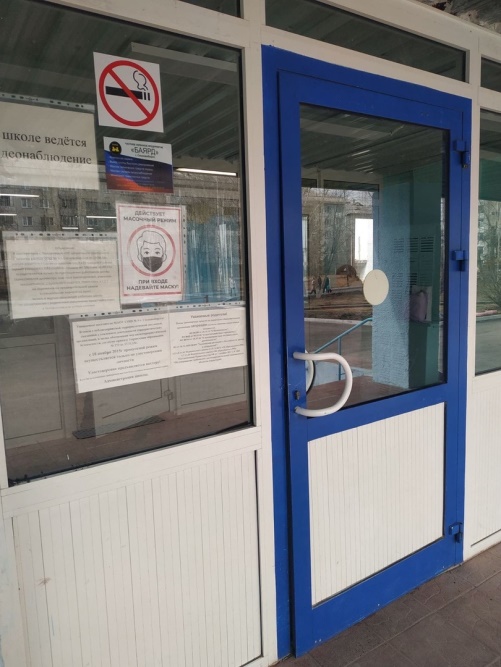 Пути движения к объекту (от остановки транспорта)Пути движения к объекту (от остановки транспорта)7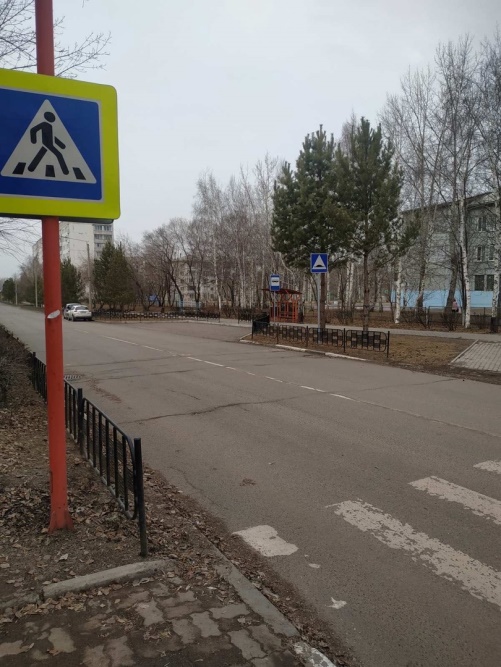 